Research team Dr Lisa Stafford	07 3138 4595	lisa.stafford@qut.edu.auStatement of parent/guardian consentBy signing below, you are indicating that you:Have read and understood the information document regarding this research project.Have had any questions answered to your satisfaction.Understand that if you have any additional questions you can contact the research team.Understand that you and your child are free to withdraw without comment or penalty.Understand that if you have concerns about the ethical conduct of the research project you can contact the Research Ethics Advisory Team on 07 3138 5123 or email humanethics@qut.edu.au.Understand that the research project will include an audio recording.Agree to your child participating in the research project.Agree to non-identifiable data provided being made available for research with related aims in the future. This includes written and visual-creative works. Only non-identifiable data will be used in future research. Please turn over for the child consent.Please return this signed consent form to the researcher.Research team Dr Lisa Stafford	07 3138 4595	lisa.stafford@qut.edu.auStatement of child consentYour parent or guardian has given their permission for you to be involved in this research project.  This form is to seek your consent to participate in the research.  By signing below, you are indicating that you:Have read and understood the information about this research project.Have discussed the research project with your parent/guardian. Have had any questions answered to your satisfaction.Understand that if you have any additional questions you can contact the research team.Understand that you are free to withdraw without comment or penalty.Understand that if you have concerns about the ethical conduct of the research project you can contact the Research Ethics Advisory Team on 07 3138 5123 or email humanethics@qut.edu.au.Understand that the research project will include an audio recording.Agree to participate in the research project.Agree to non-identifiable data provided being made available for research with related aims in the future. This includes written and visual-creative works.  Only non-identifiable data will be used in future research. Agree to research being Please return this signed consent form to the researcher.Please turn over for the parent/carer/guardian consent.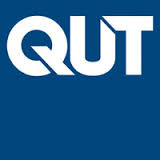 CONSENT FORM FOR QUT RESEARCH PROJECTPhoto/VideoVoice– Activity-Based Interview – Parent/Guardian –Making Communities Inclusive:Inclusive community planning for people with disabilities in regional areas.QUT Ethics Approval Number 1900000898Making Communities Inclusive:Inclusive community planning for people with disabilities in regional areas.QUT Ethics Approval Number 1900000898Name of parent/guardianSignature of parent/guardianDateAge of Child Participant	.................................................................................................Disability	.................................................................................................Where do you live? Suburb/Town 	 State 	Best contact: 	Email 	.................................................................................................	Phone	.................................................................................................CONSENT FORM FOR QUT RESEARCH PROJECT– Photo/Videovoice Activity-Based Interview– Child –Making Communities Inclusive:Inclusive community planning for people with disabilities in regional areas.QUT Ethics Approval Number 1900000898Making Communities Inclusive:Inclusive community planning for people with disabilities in regional areas.QUT Ethics Approval Number 1900000898Name of childSignature of childDate